ОтчетО выполнении предписания Управления Федеральной службы по надзору в сфере зашиты прав потребителей и благополучия человека по Свердловской области  от 02.07.2018 №312/2018-23 «Об устранении выявленных нарушений санитарно-эпидемиологических требований»Директор школы:                                               Ульянов А.А.     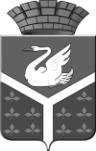 Российская ФедерацияСвердловская областьАЧИТСКИЙ ГОРОДСКОЙ ОКРУГмуниципальное казенное общеобразовательное учреждениеАчитского городского округа«Бакряжская средняя общеобразовательная школа»623225,  с.Бакряж, ул.Заречная 1Телефон/факс  8343 91  7-61-46E-mail: bakashit@mail.ruИНН/КПП6637003064/663701001 13.05.2019 г. № 80 В территориальный отдел Управления Роспотребнадзора по Свердловской области в городе Красноуфимск, Красноуфимском, Ачитском и Артинском районах№п/псодержание мероприятиясодержание мероприятия№нормативногодокумента№нормативногодокумента№нормативногодокументапункт НДОтметка о выполнении1.Обеспечить у сотрудников оздоровительного учреждениясанитарные книжки установленного образца,у всех сотрудников оздоровительного учреждения в личных медицинских книжках иметь допуск к работе по результатам медицинского осмотра (унифицированный штамп с подписью председателя медицинской комиссии),иметь данные о прохождении профессиональной гигиенической подготовки и аттестации с периодичностью 1 раз в 2 года.Обеспечить у сотрудников оздоровительного учреждениясанитарные книжки установленного образца,у всех сотрудников оздоровительного учреждения в личных медицинских книжках иметь допуск к работе по результатам медицинского осмотра (унифицированный штамп с подписью председателя медицинской комиссии),иметь данные о прохождении профессиональной гигиенической подготовки и аттестации с периодичностью 1 раз в 2 года.СанПиН2.4.4.2599-10СанПиН2.4.4.2599-10СанПиН2.4.4.2599-101.81.все сотрудники обеспечены санитарными книжками установленного образца2.в стадии выполнения3. все сотрудники прошли  обучение по сан.минимуму2.Обеспечить оздоровительное учреждение примерным 10-ти дневное меню дифференцированным по возрастам, сезонам.Обеспечить оздоровительное учреждение примерным 10-ти дневное меню дифференцированным по возрастам, сезонам.СанПиН2.4.4.2599-10СанПиН2.4.4.2599-10СанПиН2.4.4.2599-109.1выполнено3.В оздоровительном учреждении на пищеблоке производство готовых блюд осуществлять в соответствии с технологическими картами, в которых отражена рецептура и технология приготовления блюд.В оздоровительном учреждении на пищеблоке производство готовых блюд осуществлять в соответствии с технологическими картами, в которых отражена рецептура и технология приготовления блюд.СанПиН2.4.4.2599-10СанПиН2.4.4.2599-10СанПиН2.4.4.2599-109.801.06.20194.Провести корректировку примерного 10-ти дневного меню в части недопущения повторения одних и тех же блюд в один и тот же день или последующие 2-3 дня.Провести корректировку примерного 10-ти дневного меню в части недопущения повторения одних и тех же блюд в один и тот же день или последующие 2-3 дня.СанПиН2.4.4.2599-10СанПиН2.4.4.2599-10СанПиН2.4.4.2599-109.10выполнено5.Провести корректировку примерного 10-ти дневного меню в части соблюдения требования к составлению примерного меню: ежедневно в завтрак включать 2 блюдо и закуску.Провести корректировку примерного 10-ти дневного меню в части соблюдения требования к составлению примерного меню: ежедневно в завтрак включать 2 блюдо и закуску.СанПиН2.4.4.2599-10СанПиН2.4.4.2599-10СанПиН2.4.4.2599-109.14выполнено6.6.Для обеспечения физиологической потребности в витаминах проводить ежедневную С-витаминизацию третьих блюд обеденного рациона: в обед включать сладкое блюдо (напитки из фруктов, ягод, компоты, кисели).Для обеспечения физиологической потребности в витаминах проводить ежедневную С-витаминизацию третьих блюд обеденного рациона: в обед включать сладкое блюдо (напитки из фруктов, ягод, компоты, кисели).СанПиН2.4.4.2599-1010.310.3 в стадии выполнения в стадии выполнения7.7.Обеспечить в оздоровительной организации проведение ежедневной влажной уборки всех помещения с применением моющих средств.Обеспечить в оздоровительной организации проведение ежедневной влажной уборки всех помещения с применением моющих средств.СанПиН2.4.4.2599-1011.211.2 в стадии выполнения в стадии выполнения8.8.Обеспечить в оздоровительном учреждении на рабочем месте в помещении для хранения уборочного инвентаря и разведения дезинфицирующих средств наличие инструкции по использованию применяемых моющих и дезинфицирующих средств.Обеспечить в оздоровительном учреждении на рабочем месте в помещении для хранения уборочного инвентаря и разведения дезинфицирующих средств наличие инструкции по использованию применяемых моющих и дезинфицирующих средств.СанПиН2.4.4.2599-1011.411.4выполненовыполнено9.9.Уборочный инвентарь для туалета хранить в специально отведенном месте, в шкафу. Емкости для обтирки пыли в туалете хранить отдельно от другого уборочного инвентаря.Уборочный инвентарь для туалета хранить в специально отведенном месте, в шкафу. Емкости для обтирки пыли в туалете хранить отдельно от другого уборочного инвентаря.СанПиН2.4.4.2599-1011.1011.10выполненовыполнено10.10.В оздоровительном учреждении в помещении для хранения уборочного инвентаря обеспечить условия для просушивания и хранения в чистом виде уборочный инвентарь (ведра и тазы для мытья коридоров и кабинетов)В оздоровительном учреждении в помещении для хранения уборочного инвентаря обеспечить условия для просушивания и хранения в чистом виде уборочный инвентарь (ведра и тазы для мытья коридоров и кабинетов)СанПиН2.4.4.2599-1011.1511.15выполненовыполнено11.11.В учреждении на пищеблоке не использовать разделочные доски для готовой и сырой продукции, выполненные из прессованной фанеры.В учреждении на пищеблоке не использовать разделочные доски для готовой и сырой продукции, выполненные из прессованной фанеры.СанПиН2.4.5.2409-084.124.12выполненовыполнено12.12.В учреждении на пищеблоке в моечном помещении обеспечить наличие инструкции о правилах мытья посуды и инвентаря с указанием концентрации и объемов применяемых моющих средств, согласно инструкции по применению этих средств и температурных режимах воды в моечных ваннах, посудомоечной машине.В учреждении на пищеблоке в моечном помещении обеспечить наличие инструкции о правилах мытья посуды и инвентаря с указанием концентрации и объемов применяемых моющих средств, согласно инструкции по применению этих средств и температурных режимах воды в моечных ваннах, посудомоечной машине.СанПиН2.4.5.2409-085.45.4выполненовыполнено13.13.В оздоровительном учреждении на пищеблоке соблюдать правила мытья кухонной посуды: мытье кухонной посуды осуществлять щетками, не использовать ветошь.В оздоровительном учреждении на пищеблоке соблюдать правила мытья кухонной посуды: мытье кухонной посуды осуществлять щетками, не использовать ветошь.СанПиН2.4.5.2409-085.85.8выполненовыполнено14.14.В оздоровительном учреждении на пищеблоке обеспечить условия для вторичной обработки фруктов, овощей: оборудовать моечную ванну для готовой продукции.В оздоровительном учреждении на пищеблоке обеспечить условия для вторичной обработки фруктов, овощей: оборудовать моечную ванну для готовой продукции.СанПиН2.4.5.2409-088.138.13Моечная ванна установленаМоечная ванна установлена15.15.Обеспечить прием детей в оздоровительном учреждении при наличии результатов обследования детей на гельминтозы и кишечные протозоозы.Обеспечить прием детей в оздоровительном учреждении при наличии результатов обследования детей на гельминтозы и кишечные протозоозы.СанПиН3.2.3215-144.1.4.1.проведенопроведено16.16.В учреждении дезинфицирующие средства хранить в недоступном для детей месте.В учреждении дезинфицирующие средства хранить в недоступном для детей месте.СП 3.5.1378- 032.4.2.4.выполненовыполнено